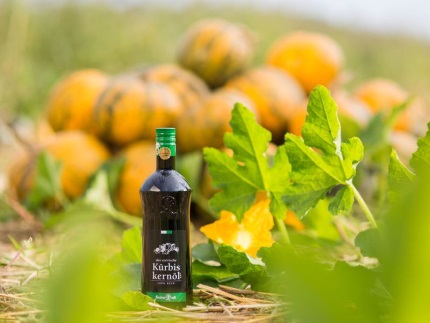 

Samstag, 19.09.201506:00 Uhr  Abfahrt beim Vereinslokal „Knittel-Hütte“ 	ein kurzer Zwischenstopp  mit kleiner Jause ist vorgesehen10:00 Uhr  Kernothek Steirerkraft, Raab (Führung+Verkostung)13:00 Uhr  Mittagessen im Restaurant „Volkshauspark“ in Frohnleiten15:00 Uhr  Flecks Steirerbier - BRAU-Schauerei (Führung+Verkostung)
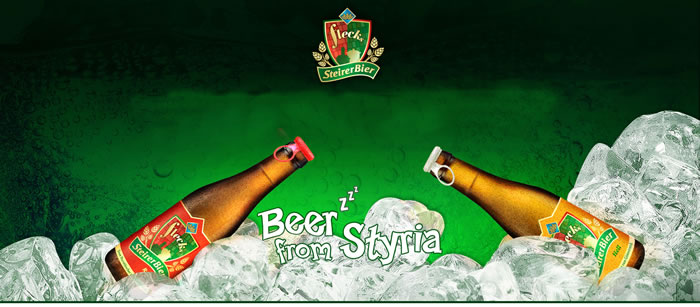 17:30 Uhr  Abfahrt zur Unterkunft „Gasthof Turmwirt“ in MürzhofenBeziehen der Zimmer und kurze Verschnaufpauseca. 18:30 Uhr kurzer Fußmarsch zur nahegelegenen Buschenschank – Abendessen und AusklangDas zeitliche Ende des Abends bestimmt jeder selbst – mit ein paar Minuten Fußmarsch erreicht man unsere Unterkunft!Sonntag, 20.09.2015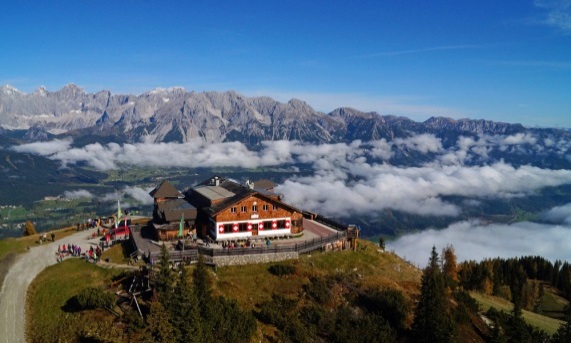 Frühstück in unserer Unterkunft  (ab 06:00 Uhr möglich)09:00 Uhr Abfahrt Richtung Hochwurzen-Schladming-Dachstein11:30 Uhr Ankunft – Fahrt mit der Gipfelbahn Hochwurzen auf 1850 m –	wir erwarten ein unbeschreibliches Panorama
	Die Möglichkeit für eine kleine Wanderung durch die farbenprächtige Natur besteht. 
	In der „Hochwurzenhütte“ kann auch eine Stärkung eingenommen werden.

15:00 Uhr  gemeinsame Abfahrt ins Tal mit den Mountain Go-Karts! 
	(natürlich ist auch eine Rückfahrt ins Tal mit der Gondel möglich) 

	 Bitte festes Schuhwerk und Regenbekleidung mitnehmen!

16:00 Uhr Heimfahrt Richtung Gmunden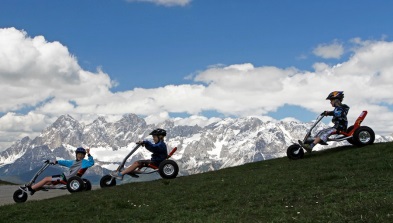 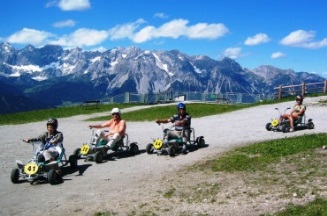 17:00 Uhr gemeinsames Essen im  „Wirtshaus zum Lebzelter“ in Bad Aussee 
	(hier besteht auch noch die Möglichkeit, die Ausstellung in der Lebzelterei zu besuchen)ca. 20:00 Uhr Ankunft in der „Knittel-Hütte“Kosten: € 130,00 für Vereinsmitglieder   (€ 140,00 für Nichtmitglieder) 
(je mehr Teilnehmer – desto günstiger wird es für jeden – ein  Restguthaben wird natürlich berücksichtigt (Beteiligung Mittagessen)

Inkludierte Leistungen: 
 Busfahrt
 Vormittagsjause sowie Getränke im Bus
 Führung und Verkostung in der Kernothek
 Führung u. Kostproben im Flecks Steirerbier
 Nächtigung im Doppelzimmer mit Frühstück
 Gondelfahrt auf die Hochwurzen
 Fahrt mit dem Mountain-GoKart inkl. Schutzhelm!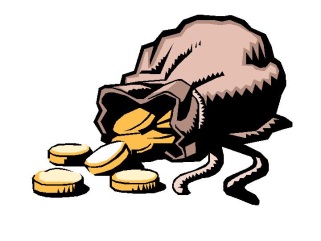 Wir bitten um Anmeldung bis 19.07.2015. 

Liste für die Anmeldung liegt im Vereinslokal auf – bitte Beitrag bei Anmeldung mit aufliegenden Erlagscheinen einzahlen!Wir freuen uns auf einen schönen gemeinsamen Ausflug!Silke Schaufler u.  Petra Turner
(bei Fragen 0699/11 32 88 26)